Cykl spotkań informacyjnych dla pomorskich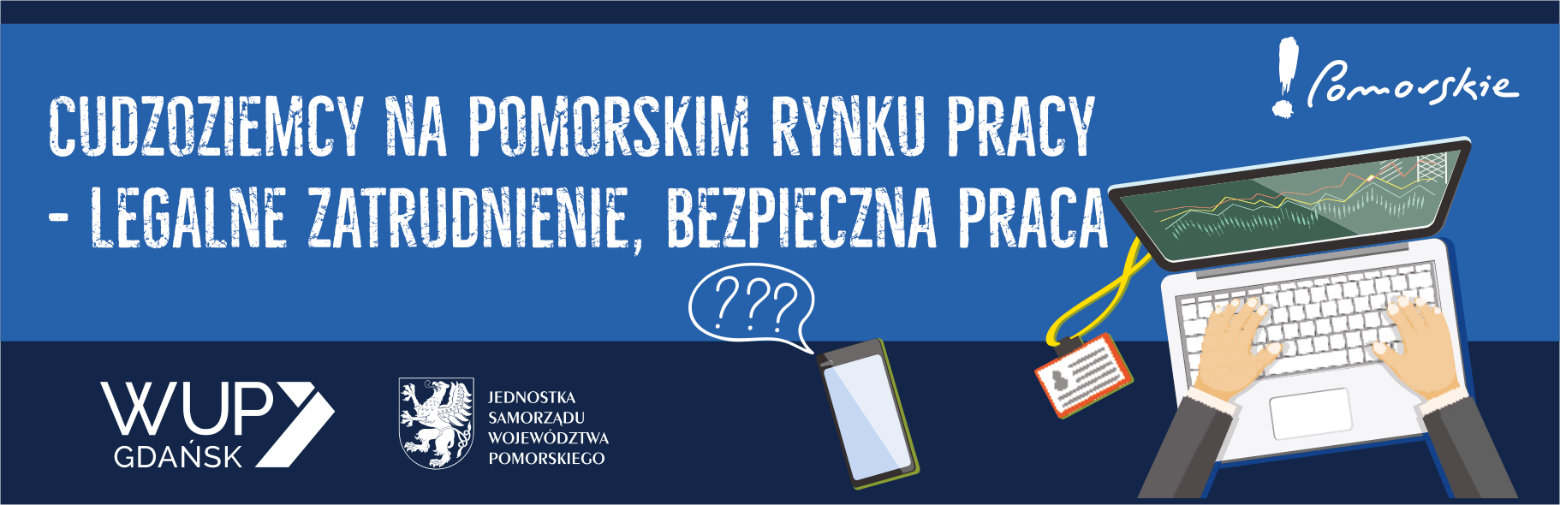 Agencji Zatrudnienia27 listopada 2019 Urząd Marszałkowski Województwa Pomorskiego   Gdańsk, ul. Okopowa 21/27Sala Okrągła im. Lecha BądkowskiegoFORMULARZ ZGŁOSZENIOWYWypełniony formularz  proszę przesłać do dnia 25 listopada br.  na adres e-mail: m_krauze@wup.gdansk.plPo przesłaniu zgłoszenia uczestnik spotkania otrzyma mailowe potwierdzenie udziału w spotkaniu. Udział w spotkaniu jest bezpłatny. Organizator nie pokrywa kosztów dojazdu i powrotu uczestników spotkania.Liczba miejsc jest ograniczona, o uczestnictwie w spotkaniu decyduje kolejność zgłoszeń.KLAUZULA INFORMACYJNAW związku z Rozporządzeniem Parlamentu Europejskiego i Rady (UE) 2016/679 z dnia 27 kwietnia 2016 r. w sprawie ochrony osób fizycznych w związku z przetwarzaniem danych osobowych i w sprawie swobodnego przepływu takich danych oraz uchylenia dyrektywy 95/46/WE (określane jako "RODO") informujemy, iż Administratorem Pani/ Pana danych osobowych jest:Marszałek Województwa Pomorskiegoul. Okopowa 21/27, 80-810 Gdańsk, tel. 58 326 85 56, e-mail: info@pomorskie.euW związku z tym, iż Marszałek Województwa Pomorskiego powierzył przetwarzanie Pani/Pana danych osobowych Wojewódzkiemu Urzędowi Pracy w Gdańsku (WUP) proszę kontaktować się we wszystkich sprawach związanych z przetwarzaniem Pani/Pana danych osobowych oraz                        z wykonywaniem praw przysługujących Pani/Panu na mocy RODO z inspektorem ochrony danych w Wojewódzkim Urzędzie Pracy w Gdańsku:drogą elektroniczną: iod@wup.gdansk.pl  lub kierując korespondencję na adres: Inspektor ochrony danych Wojewódzki Urząd Pracy w Gdańsku, ul. Podwale Przedmiejskie 30, 80-824 GdańskPani/Pana dane osobowe będą przetwarzane w celu organizacji spotkania informacyjnego dla pomorskich agencji zatrudnienia w dniu 27.11.2019 r.Podstawą prawną przetwarzania Pani/Pana danych jest art. 6 ust. 1 lit. a) RODO - osoba, której dane dotyczą wyraziła zgodę na przetwarzanie swoich danych osobowych w jednym lub większej liczbie określonych celów;Pani/Pana dane osobowe będą przechowywane do momentu wygaśnięcia obowiązku przechowywania danych wynikającego z przepisów.Przysługuje Pani/Panu prawo dostępu do swoich danych osobowych, prawo żądania ich sprostowania                            i ograniczenia przetwarzania, usunięcia Pani/Pana danych osobowych oraz prawo do  wycofania zgody w dowolnym momencie bez wpływu na zgodność z prawem przetwarzania, którego dokonano na postawie zgody przed jej wycofaniem. Przysługuje Pani/Panu również prawo wniesienia skargi do organu nadzorczego czyli Prezesa Urzędu Ochrony Danych Osobowych. Pani/Pana dane osobowe nie będą przetwarzane w sposób opierający się na zautomatyzowanym przetwarzaniu, w tym profilowaniu.Podanie przez Panią/Pana danych osobowych jest dobrowolne ale niezbędne do udziału w spotkaniu.DANE  ZGŁASZANEGO  UCZESTNIKADANE  ZGŁASZANEGO  UCZESTNIKAImię i nazwisko:Nr certyfikatu:Firma:Nr telefonu:Adres e-mail: